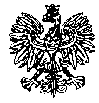 KOMENDA WOJEWÓDZKA POLICJIz siedzibą w RadomiuSekcja Zamówień Publicznych	ul. 11 Listopada 37/59, 26-600 Radomtel. 47 701 3103 		tel. 47 701 2263								  Radom, dnia 18.09.2023 r.L. dz. ZP – 1927/23 				Egz. poj.RTJ. 43/23WYKONAWCYInformacja o wyborze najkorzystniejszej oferty na zadanie 1, 3, 4, 5, 6, 7, 9, 10Dotyczy: postępowania o udzielenie zamówienia publicznego ogłoszonego na usługi społeczne w trybie podstawowym, na podstawie art. 275 pkt 2 ustawy Pzp w przedmiocie zamówienia: Świadczenia medyczne z zakresu profilaktycznej opieki zdrowotnej w Policji i szczepień ochronnych Nr sprawy 30/23Zamawiający – Komenda Wojewódzka Policji z siedzibą w Radomiu, działając na podstawie art. 253 ust. 2 ustawy z dnia 11 września 2019 r. Prawo zamówień publicznych (Dz. U. z 2023 r., poz. 1605 z późn. zm.) informuje, o dokonaniu wyboru najkorzystniejszej oferty w przedmiotowym postępowaniu dla: Zadanie nr 1 – Świadczenia medyczne w zakresie profilaktycznej opieki zdrowotnej dotyczy policjantów i pracowników pełniących służbę/wykonujących pracę na terenie KPP w KozienicachOferta oznaczona nr 7 złożona na zadanie nr 1 przez wykonawcę PZU Zdrowie S.A/PZU Zdrowie S.A Oddział Centra Medyczne w Radomiu 00-843 Warszawa, ul. Rondo Daszyńskiego 4, Adres Oddziału: 26-600 Radom, ul. Graniczna 24 uzyskała łączną punktację 100,00 punktów, w tym: w kryterium I cena – 60,00 pkt. – 87.450,00 zł;w kryterium II dysponowanie gabinetem lekarza medycyny pracy, w którym byłaby możliwość obsługi policjantów i pracowników Policji poza kolejnością przez pięć dni w tygodniu – 15,00 pkt. – TAK;w kryterium III obsługiwanie policjantów i pracowników przez lekarzy specjalistów poza kolejnością – 25,00 pkt. – TAK.UZASADNIENIE WYBORU OFERTY:Na zadanie nr 1 złożono 1 (jedną) ważną ofertę. Oferta nr 7 złożona przez wykonawcę PZU Zdrowie S.A/PZU Zdrowie S.A Oddział Centra Medyczne w Radomiu 00-843 Warszawa, ul. Rondo Daszyńskiego 4, Adres Oddziału: 26-600 Radom, ul. Graniczna 24 to najkorzystniejsza oferta, która przedstawia najkorzystniejszy stosunek jakości tj. dysponowanie gabinetem lekarza medycyny pracy, w którym byłaby możliwość obsługi policjantów i pracowników Policji poza kolejnością przez pięć dni w tygodniu oraz obsługiwanie policjantów i pracowników przez lekarzy specjalistów poza kolejnością do ceny.Cena najkorzystniejszej oferty mieści się w kwocie, którą zamawiający zamierza przeznaczyć na sfinansowanie zamówienia.W związku z faktem, że oferta oznaczona nr 7 jest najkorzystniejszą ofertą złożoną na zadanie nr 1 w niniejszym postępowaniu, Zamawiający wybiera dla zadania nr 1 jako najkorzystniejszą ofertę oznaczoną nr 7 złożoną przez wykonawcę PZU Zdrowie S.A/PZU Zdrowie S.A Oddział Centra Medyczne w Radomiu 00-843 Warszawa, ul. Rondo Daszyńskiego 4, Adres Oddziału: 26-600 Radom, ul. Graniczna 24. Zadanie nr 3 –  Świadczenia medyczne w zakresie profilaktycznej opieki zdrowotnej dotyczy policjantów i pracowników pełniących służbę/wykonujących pracę na terenie KPP w MławieOferta oznaczona nr 8 złożona na zadanie nr 3 przez wykonawcę Państwowy Instytut Medyczny Ministerstwa Spraw Wewnętrznych i Administracji ul. Wołoska 137, 02-507 Warszawa uzyskała łączną punktację 100,00 punktów, w tym: w kryterium I cena – 60,00 pkt. – 135.797,00 zł;w kryterium II dysponowanie gabinetem lekarza medycyny pracy, w którym byłaby możliwość obsługi policjantów i pracowników Policji poza kolejnością przez pięć dni w tygodniu – 15,00 pkt. – TAK;w kryterium III obsługiwanie policjantów i pracowników przez lekarzy specjalistów poza kolejnością – 25,00 pkt. – TAK.UZASADNIENIE WYBORU OFERTY:Na zadanie nr 3 złożono 1 (jedną) ważną ofertę. Oferta nr 8 złożona przez wykonawcę Państwowy Instytut Medyczny Ministerstwa Spraw Wewnętrznych i Administracji ul. Wołoska 137, 02-507 Warszawa to najkorzystniejsza oferta, która przedstawia najkorzystniejszy stosunek jakości tj. dysponowanie gabinetem lekarza medycyny pracy, w którym byłaby możliwość obsługi policjantów i pracowników Policji poza kolejnością przez pięć dni w tygodniu oraz obsługiwanie policjantów i pracowników przez lekarzy specjalistów poza kolejnością do ceny.Cena najkorzystniejszej oferty nie mieści się w kwocie, którą zamawiający zamierza przeznaczyć na sfinansowanie zamówienia. Zamawiający zwiększył kwotę, którą zamawiający zamierzał przeznaczyć na sfinansowanie zamówienia w następującej wysokości: z kwoty 123.619,00 zł do wysokości 135.797,00 zł – tj. zwiększenie o wartość 12.178,00 zł. W związku z faktem, że oferta oznaczona nr 8 jest najkorzystniejszą ofertą złożoną na zadanie nr 3 w niniejszym postępowaniu, Zamawiający wybiera dla zadania nr 3 jako najkorzystniejszą ofertę oznaczoną nr 8 złożoną przez wykonawcę Państwowy Instytut Medyczny Ministerstwa Spraw Wewnętrznych i Administracji ul. Wołoska 137, 02-507 Warszawa. Zadanie nr 4 –  Świadczenia medyczne w zakresie profilaktycznej opieki zdrowotnej dotyczy policjantów i pracowników pełniących służbę/wykonujących pracę na terenie KPP w Płońsku Oferta oznaczona nr 4 złożona na zadanie nr 4 przez wykonawcę Specjalistyczny Szpital Wojewódzki w Ciechanowie ul. Powstańców Wielkopolskich 2, 06-400 Ciechanów uzyskała łączną punktację 100,00 punktów, w tym: w kryterium I cena – 60,00 pkt. – 140.283,00 zł;w kryterium II dysponowanie gabinetem lekarza medycyny pracy, w którym byłaby możliwość obsługi policjantów i pracowników Policji poza kolejnością przez pięć dni w tygodniu – 15,00 pkt. – TAK;w kryterium III obsługiwanie policjantów i pracowników przez lekarzy specjalistów poza kolejnością – 25,00 pkt. – TAK.UZASADNIENIE WYBORU OFERTY:Na zadanie nr 4 złożono 2 (dwie) ważne oferty. Oferta nr 4 złożona przez wykonawcę Specjalistyczny Szpital Wojewódzki w Ciechanowie ul. Powstańców Wielkopolskich 2, 06-400 Ciechanów to najkorzystniejsza oferta, która przedstawia najkorzystniejszy stosunek jakości tj. dysponowanie gabinetem lekarza medycyny pracy, w którym byłaby możliwość obsługi policjantów i pracowników Policji poza kolejnością przez pięć dni w tygodniu oraz obsługiwanie policjantów i pracowników przez lekarzy specjalistów poza kolejnością do ceny.Cena najkorzystniejszej oferty mieści się w kwocie, którą zamawiający zamierza przeznaczyć na sfinansowanie zamówienia.W związku z faktem, że oferta oznaczona nr 4 jest najkorzystniejszą ofertą złożoną na zadanie nr 4 w niniejszym postępowaniu, Zamawiający wybiera dla zadania nr 4 jako najkorzystniejszą ofertę oznaczoną nr 4 złożoną przez wykonawcę Specjalistyczny Szpital Wojewódzki w Ciechanowie ul. Powstańców Wielkopolskich 2, 06-400 Ciechanów. Zadanie nr 5 –  Świadczenia medyczne w zakresie profilaktycznej opieki zdrowotnej dotyczy policjantów i pracowników pełniących służbę/wykonujących pracę na terenie KPP w PrzysuszeOferta oznaczona nr 7 złożona na zadanie nr 5 przez wykonawcę PZU Zdrowie S.A/PZU Zdrowie S.A Oddział Centra Medyczne w Radomiu 00-843 Warszawa, ul. Rondo Daszyńskiego 4, Adres Oddziału: 26-600 Radom, ul. Graniczna 24 uzyskała łączną punktację 100,00 punktów, w tym: w kryterium I cena – 60,00 pkt. – 42.985,00 zł;w kryterium II dysponowanie gabinetem lekarza medycyny pracy, w którym byłaby możliwość obsługi policjantów i pracowników Policji poza kolejnością przez pięć dni w tygodniu – 15,00 pkt. – TAK;w kryterium III obsługiwanie policjantów i pracowników przez lekarzy specjalistów poza kolejnością – 25,00 pkt. – TAK.UZASADNIENIE WYBORU OFERTY:Na zadanie nr 5 złożono 1 (jedną) ważną ofertę. Oferta nr 7 złożona przez wykonawcę PZU Zdrowie S.A/PZU Zdrowie S.A Oddział Centra Medyczne w Radomiu 00-843 Warszawa, ul. Rondo Daszyńskiego 4, Adres Oddziału: 26-600 Radom, ul. Graniczna 24 to najkorzystniejsza oferta, która przedstawia najkorzystniejszy stosunek jakości tj. dysponowanie gabinetem lekarza medycyny pracy, w którym byłaby możliwość obsługi policjantów i pracowników Policji poza kolejnością przez pięć dni w tygodniu oraz obsługiwanie policjantów i pracowników przez lekarzy specjalistów poza kolejnością do ceny.Cena najkorzystniejszej oferty mieści się w kwocie, którą zamawiający zamierza przeznaczyć na sfinansowanie zamówienia.W związku z faktem, że oferta oznaczona nr 7 jest najkorzystniejszą ofertą złożoną na zadanie nr 5 w niniejszym postępowaniu, Zamawiający wybiera dla zadania nr 5 jako najkorzystniejszą ofertę oznaczoną nr 7 złożoną przez wykonawcę PZU Zdrowie S.A/PZU Zdrowie S.A Oddział Centra Medyczne w Radomiu 00-843 Warszawa, ul. Rondo Daszyńskiego 4, Adres Oddziału: 26-600 Radom, ul. Graniczna 24. Zadanie nr 6 –  Świadczenia medyczne w zakresie profilaktycznej opieki zdrowotnej dotyczy policjantów i pracowników pełniących służbę/wykonujących pracę na terenie KPP w WęgrowieOferta oznaczona nr 1 złożona na zadanie nr 6 przez wykonawcę Samodzielny Publiczny Zakład Opieki Zdrowotnej w Węgrowie ul. Kościuszki 15, 07-100 Węgrów uzyskała łączną punktację 100,00 punktów, w tym: w kryterium I cena – 60,00 pkt. – 106.033,00 zł;w kryterium II dysponowanie gabinetem lekarza medycyny pracy, w którym byłaby możliwość obsługi policjantów i pracowników Policji poza kolejnością przez pięć dni w tygodniu – 15,00 pkt. – TAK;w kryterium III obsługiwanie policjantów i pracowników przez lekarzy specjalistów poza kolejnością – 25,00 pkt. – TAK.UZASADNIENIE WYBORU OFERTY:Na zadanie nr 6 złożono 1 (jedną) ważną ofertę. Oferta nr 1 złożona przez wykonawcę Samodzielny Publiczny Zakład Opieki Zdrowotnej w Węgrowie ul. Kościuszki 15, 07-100 Węgrów to najkorzystniejsza oferta, która przedstawia najkorzystniejszy stosunek jakości tj. dysponowanie gabinetem lekarza medycyny pracy, w którym byłaby możliwość obsługi policjantów i pracowników Policji poza kolejnością przez pięć dni w tygodniu oraz obsługiwanie policjantów i pracowników przez lekarzy specjalistów poza kolejnością do ceny.Cena najkorzystniejszej oferty mieści się w kwocie, którą zamawiający zamierza przeznaczyć na sfinansowanie zamówienia.W związku z faktem, że oferta oznaczona nr 1 jest najkorzystniejszą ofertą złożoną na zadanie nr 6 w niniejszym postępowaniu, Zamawiający wybiera dla zadania nr 6 jako najkorzystniejszą ofertę oznaczoną nr 1 złożoną przez wykonawcę Samodzielny Publiczny Zakład Opieki Zdrowotnej w Węgrowie ul. Kościuszki 15, 07-100 Węgrów. Zadanie nr 7 –  Świadczenia medyczne w zakresie profilaktycznej opieki zdrowotnej dotyczy policjantów i pracowników pełniących służbę/wykonujących pracę na terenie KPP w ŻurominieOferta oznaczona nr 8 złożona na zadanie nr 7 przez wykonawcę Państwowy Instytut Medyczny Ministerstwa Spraw Wewnętrznych i Administracji ul. Wołoska 137, 02-507 Warszawa uzyskała łączną punktację 100,00 punktów, w tym: w kryterium I cena – 60,00 pkt. – 65.623,00 zł;w kryterium II dysponowanie gabinetem lekarza medycyny pracy, w którym byłaby możliwość obsługi policjantów i pracowników Policji poza kolejnością przez pięć dni w tygodniu – 15,00 pkt. – TAK;w kryterium III obsługiwanie policjantów i pracowników przez lekarzy specjalistów poza kolejnością – 25,00 pkt. – TAK.UZASADNIENIE WYBORU OFERTY:Na zadanie nr 7 złożono 1 (jedną) ważną ofertę. Oferta nr 8 złożona przez wykonawcę Państwowy Instytut Medyczny Ministerstwa Spraw Wewnętrznych i Administracji ul. Wołoska 137, 02-507 Warszawa to najkorzystniejsza oferta, która przedstawia najkorzystniejszy stosunek jakości tj. dysponowanie gabinetem lekarza medycyny pracy, w którym byłaby możliwość obsługi policjantów i pracowników Policji poza kolejnością przez pięć dni w tygodniu oraz obsługiwanie policjantów i pracowników przez lekarzy specjalistów poza kolejnością do ceny.Cena najkorzystniejszej oferty nie mieści się w kwocie, którą zamawiający zamierza przeznaczyć na sfinansowanie zamówienia. Zamawiający zwiększył kwotę, którą zamawiający zamierzał przeznaczyć na sfinansowanie zamówienia w następującej wysokości: z kwoty 59.498,00 zł do wysokości 65.623,00 zł – tj. zwiększenie o wartość 6.125,00 zł.W związku z faktem, że oferta oznaczona nr 8 jest najkorzystniejszą ofertą złożoną na zadanie nr 7 w niniejszym postępowaniu, Zamawiający wybiera dla zadania nr 7 jako najkorzystniejszą ofertę oznaczoną nr 8 złożoną przez wykonawcę Państwowy Instytut Medyczny Ministerstwa Spraw Wewnętrznych i Administracji ul. Wołoska 137, 02-507 Warszawa. Zadanie nr 9 – Szczepienia ochronne policjantów i pracowników pełniących służbę/wykonujących pracę na terenie KPP w KozieniceOferta oznaczona nr 7 złożona na zadanie nr 9 przez wykonawcę PZU Zdrowie S.A/PZU Zdrowie S.A Oddział Centra Medyczne w Radomiu 00-843 Warszawa, ul. Rondo Daszyńskiego 4, Adres Oddziału: 26-600 Radom, ul. Graniczna 24 uzyskała łączną punktację 100,00 punktów, w tym: w kryterium I cena – 60,00 pkt. – 7.460,00 zł;w kryterium II obsługiwanie policjantów i pracowników przez lekarzy specjalistów poza kolejnością – 20,00 pkt. – TAK;w kryterium III usługi wykonywane będą pięć dni w tygodniu, z wyłączeniem dni ustawowo wolnych od pracy – 20,00 pkt. – TAK.UZASADNIENIE WYBORU OFERTY:Na zadanie nr 9 złożono 1 (jedną) ważną ofertę. Oferta nr 7 złożona przez wykonawcę PZU Zdrowie S.A/PZU Zdrowie S.A Oddział Centra Medyczne w Radomiu 00-843 Warszawa, ul. Rondo Daszyńskiego 4, Adres Oddziału: 26-600 Radom, ul. Graniczna 24 to najkorzystniejsza oferta, która przedstawia najkorzystniejszy stosunek jakości tj. obsługiwanie policjantów i pracowników przez lekarzy specjalistów poza kolejnością oraz usługi wykonywane będą pięć dni w tygodniu, z wyłączeniem dni ustawowo wolnych od pracy do ceny.Cena najkorzystniejszej oferty mieści się w kwocie, którą zamawiający zamierza przeznaczyć na sfinansowanie zamówienia.W związku z faktem, że oferta oznaczona nr 7 jest najkorzystniejszą ofertą złożoną na zadanie nr 9 w niniejszym postępowaniu, Zamawiający wybiera dla zadania nr 9 jako najkorzystniejszą ofertę oznaczoną nr 7 złożoną przez wykonawcę PZU Zdrowie S.A/PZU Zdrowie S.A Oddział Centra Medyczne w Radomiu 00-843 Warszawa, ul. Rondo Daszyńskiego 4, Adres Oddziału: 26-600 Radom, ul. Graniczna 24. Zadanie nr 10 – Szczepienia ochronne policjantów i pracowników pełniących służbę/wykonujących pracę na terenie KPP w ŻyrardowieOferta oznaczona nr 7 złożona na zadanie nr 10 przez wykonawcę PZU Zdrowie S.A/PZU Zdrowie S.A Oddział Centra Medyczne w Radomiu 00-843 Warszawa, ul. Rondo Daszyńskiego 4, Adres Oddziału: 26-600 Radom, ul. Graniczna 24 uzyskała łączną punktację 100,00 punktów, w tym: w kryterium I cena – 60,00 pkt. – 11.094,00 zł;w kryterium II obsługiwanie policjantów i pracowników przez lekarzy specjalistów poza kolejnością – 20,00 pkt. – TAK;w kryterium III usługi wykonywane będą pięć dni w tygodniu, z wyłączeniem dni ustawowo wolnych od pracy – 20,00 pkt. – TAK.UZASADNIENIE WYBORU OFERTY:Na zadanie nr 10 złożono 3 (trzy) ważne oferty. Oferta nr 7 złożona przez wykonawcę PZU Zdrowie S.A/PZU Zdrowie S.A Oddział Centra Medyczne w Radomiu 00-843 Warszawa, ul. Rondo Daszyńskiego 4, Adres Oddziału: 26-600 Radom, ul. Graniczna 24 to najkorzystniejsza oferta, która przedstawia najkorzystniejszy stosunek jakości tj. obsługiwanie policjantów i pracowników przez lekarzy specjalistów poza kolejnością oraz usługi wykonywane będą pięć dni w tygodniu, z wyłączeniem dni ustawowo wolnych od pracy do ceny.Cena najkorzystniejszej oferty mieści się w kwocie, którą zamawiający zamierza przeznaczyć na sfinansowanie zamówienia.W związku z faktem, że oferta oznaczona nr 7 jest najkorzystniejszą ofertą złożoną na zadanie nr 10 w niniejszym postępowaniu, Zamawiający wybiera dla zadania nr 10 jako najkorzystniejszą ofertę oznaczoną nr 7 złożoną przez wykonawcę PZU Zdrowie S.A/PZU Zdrowie S.A Oddział Centra Medyczne w Radomiu 00-843 Warszawa, ul. Rondo Daszyńskiego 4, Adres Oddziału: 26-600 Radom, ul. Graniczna 24. WYKAZ  ZŁOŻONYCH  I  OTWARTYCH  OFERTZamawiający przed otwarciem ofert udostępnił na stronie internetowej prowadzonego postępowania: https://platformazakupowa.pl/pn/kwp_radom informację o kwocie, jaką zamierza przeznaczyć na sfinansowanie zamówienia.Zamawiający na realizację przedmiotu zamówienia przeznaczył kwotę brutto 770.000,00 zł z podziałem na zadania:Zadanie nr 1 – Świadczenia medyczne w zakresie profilaktycznej opieki zdrowotnej dotyczy policjantów i pracowników pełniących służbę/wykonujących pracę na terenie KPP w Kozienicach: 87.450,00 zł brutto;Zadanie nr 2 –  Świadczenia medyczne w zakresie profilaktycznej opieki zdrowotnej dotyczy policjantów i pracowników pełniących służbę/wykonujących pracę na terenie KPP w Łosicach: 41.327,00 zł brutto;Zadanie nr 3 –  Świadczenia medyczne w zakresie profilaktycznej opieki zdrowotnej dotyczy policjantów i pracowników pełniących służbę/wykonujących pracę na terenie KPP w Mławie: 123.619,00 zł brutto;Zadanie nr 4 –  Świadczenia medyczne w zakresie profilaktycznej opieki zdrowotnej dotyczy policjantów i pracowników pełniących służbę/wykonujących pracę na terenie KPP w Płońsku: 142.323,00 zł brutto;Zadanie nr 5 –  Świadczenia medyczne w zakresie profilaktycznej opieki zdrowotnej dotyczy policjantów i pracowników pełniących służbę/wykonujących pracę na terenie KPP w Przysusze: 42.985,00 zł brutto;Zadanie nr 6 –  Świadczenia medyczne w zakresie profilaktycznej opieki zdrowotnej dotyczy policjantów i pracowników pełniących służbę/wykonujących pracę na terenie KPP w Węgrowie: 139.758,00 zł brutto; Zadanie nr 7 –  Świadczenia medyczne w zakresie profilaktycznej opieki zdrowotnej dotyczy policjantów i pracowników pełniących służbę/wykonujących pracę na terenie KPP w Żurominie: 59.498,00 zł brutto;Zadanie nr 8 –  Świadczenia medyczne w zakresie profilaktycznej opieki zdrowotnej dotyczy policjantów i pracowników pełniących służbę/wykonujących pracę na terenie KPP w Żyrardowie: 112.680,00 zł brutto. Zadanie nr 9 – Szczepienia ochronne policjantów i pracowników pełniących służbę/wykonujących pracę na terenie KPP w Kozienice: 8.170,00 zł brutto;Zadanie nr 10 – Szczepienia ochronne policjantów i pracowników pełniących służbę/wykonujących pracę na terenie KPP w Żyrardowie: 12.190,00 zł brutto.W wyznaczonym przez Zamawiającego terminie tj. do dnia 05.09.2023 r., do godziny 09:00 – wpłynęło 9 ofert w przedmiotowym postępowaniu prowadzonym za pośrednictwem platformazakupowa.pl pod adresem: https://platformazakupowa.pl/pn/kwp_radom (ID 808306) WYLICZENIE I PRZYZNANIE OFERTOM PUNKTACJIOferty zostały ocenione przez Zamawiającego w oparciu o następujące kryteria i ich znaczenie:Dla zadania 1-8SPOSÓB OBLICZANIA PUNKTÓW DLA KRYTERIUM NR 1 –  CENA (C) 
 ŁĄCZNA WARTOŚĆ BRUTTO WSZYSTKICH USŁUG WYMIENIONYCH
W FORMULARZU OFERTOWYM  C= (CN ÷ COB) × 60 pktCN - najniższa zaoferowana cena brutto spośród złożonych ofert COB – cena brutto oferty badanej  SPOSÓB OBLICZANIA PUNKTÓW DLA KRYTERIUM NR 2 –  DYSPONOWANIE GABINETEM LEKARZA MEDYCYNY PRACY, W KTÓRYM BYŁABY MOŻLIWOŚC OBSŁUGI POLICJANTÓW I PRACOWNIKÓW POLICJI POZA KOLEJNOŚCIĄ PRZEZ PIĘĆ DNI W TYGODNIU (G)G = 15 pktG - Dysponowanie gabinetem lekarza medycyny pracy, w którym byłaby możliwość obsługi policjantów i pracowników Policji  poza kolejnością przez pięć dni w tygodniu – 15 pktG – nie dysponowanie gabinetem lekarza medycyny pracy, w którym byłaby możliwość obsługi policjantów i pracowników Policji  poza kolejnością przez pięć dni w tygodniu – 0pkt SPOSÓB OBLICZANIA PUNKTÓW DLA KRYTERIUM NR 3 –  OBSŁUGIWANIE POLICJANTÓW I PRACOWNIKÓW PRZEZ LEKARZY SPECJALISTÓW POZA KOLEJNOŚCIĄ (S) = 25 pktS – obsługa poza kolejnością – 25 pktS – brak obsługi poza kolejnością – 0 pkt Zamawiający uznał za najkorzystniejszą ofertę, która uzyskała największą liczbę punków, suma kryterium Nr 1, Nr 2 i Nr 3 Najkorzystniejsza oferta =  C + G + SDla zadania 9-10SPOSÓB OBLICZANIA PUNKTÓW DLA KRYTERIUM NR 1 –  CENA (C) 
 ŁĄCZNA WARTOŚĆ BRUTTO WSZYSTKICH USŁUG WYMIENIONYCH
W FORMULARZU OFERTOWYM  C= (CN ÷ COB) × 60 pktCN - najniższa zaoferowana cena brutto spośród złożonych ofert COB – cena brutto oferty badanej  SPOSÓB OBLICZANIA PUNKTÓW DLA KRYTERIUM NR 2 –  OBSŁUGIWANIE POLICJANTÓW I PRACOWNIKÓW POZA KOLEJNOŚCIĄ (S) = 20 pktS – obsługa poza kolejnością – 20 pktS – brak obsługi poza kolejnością – 0 pkt SPOSÓB OBLICZANIA PUNKTÓW DLA KRYTERIUM NR 3 –  USŁUGI WYKONYWANE BĘDĄ CODZIENNIE OD PONIEDZIAŁKU DO PIĄTKU,
Z WYŁACZENIEM DNI USTAWOWO WOLNYCH OD PRACY (H) = 20 pktH – Usługi wykonywane będą pięć dni w tygodniu, z wyłączeniem dni ustawowo wolnych
od pracy – 20 pktH – Usługi będą wykonywane trzy dni w tygodniu, z wyłączeniem dni ustawowo wolnych
od pracy – 0 pkt Zamawiający uzna za najkorzystniejszą ofertę, która uzyska największą liczbę punków, będących sumą kryterium Nr 1, Nr 2, Nr 3Najkorzystniejsza oferta = C + S + HWyliczenie punktacji i ranking ofert dla zadania 1-8:Wyliczenie punktacji i ranking ofert dla zadania 9-10:Z poważaniemKierownikSekcji Zamówień PublicznychKWP zs. w Radomiu/-/ Justyna KowalskaWyk. egz. poj.Opr. Monika JędrysInformację o wyborze najkorzystniejszej oferty na zadanie 1, 3, 4, 5, 6, 7, 9, 10 udostępniono na stronie internetowej prowadzonego postępowania pod adresem: https://platformazakupowa.pl/pn/kwp_radom w dniu 18.09.2023 r. Numer ofertyNazwa albo imię i nazwisko oraz siedziba lub miejsce prowadzonej działalności gospodarczej albo miejsce zamieszkania wykonawców, których oferty zostały otwarteCeny zawarte w ofertach   
(brutto w zł.)1Samodzielny Publiczny Zakład Opieki Zdrowotnej w Węgrowieul. Kościuszki 1507-100 WęgrówNIP: 8241545030Zadanie nr 6 – 106 033,00 2Samodzielny Publiczny Zakład Opieki Zdrowotnej w Łosicachul. Słoneczna 108-200 ŁosiceNIP: 4960107638Zadanie nr 2 – 41 327,00 3Centrum Medyczne Warszawskiego Uniwersytetu Medycznego Sp. z o.o.ul. Jana Nielubowicza 502-097 WarszawaNIP: 5262508021Zadanie nr 10 – 15 975,004Specjalistyczny Szpital Wojewódzki w Ciechanowieul. Powstańców Wielkopolskich 206-400 CiechanówNIP: 5661019200Zadanie nr 4 – 140 283,00 5Samodzielny Publiczny Zespół Zakładów Opieki Zdrowotnej im. Marszałka Józefa Piłsudskiego w Płońskuul. Sienkiewicza 709-100 PłońskNIP: 5671532011Zadanie nr 4 – 273 172,00 6Centrum Zdrowia Mazowsza Zachodniego Sp. z o.o.ul. Limanowskiego 3096-300 ŻyrardówNIP: 8381843603Zadanie nr 8 – 141 819,00Zadanie nr 10 – 20 908,507PZU Zdrowie S.A/PZU Zdrowie S.A Oddział Centra Medyczne w Radomiu00-843 Warszawa, ul. Rondo Daszyńskiego 4Adres Oddziału: 26-600 Radom, ul. Graniczna 24NIP: 5272663852Zadanie nr 1 – 87 450,00 Zadanie nr 5 – 60 395,00po poprawce rachunkowej 42 985,00Zadanie nr 9 – 6 836,00po poprawce rachunkowej 7.460,00Zadanie nr 10 – 11 094,008Państwowy Instytut Medyczny Ministerstwa Spraw Wewnętrznych i Administracjiul. Wołoska 137 02-507 WarszawaNIP: 5214004558Zadanie nr 3 – 135 797,00Zadanie nr 4 – 155 703,00Zadanie nr 7 – 65 623,00 9Niepubliczny Zakład Opieki Zdrowotnej Przychodnia Lekarska NEUROMEDYKA Emilia Kotewska-AvramčevaUl. Stefana Okrzei 51C96-300 ŻyrardówNIP: 8381031650Zadanie nr 8 – 101 630,00 l.p.KryteriumWaga1.Cena (C) - Łączna wartość brutto wszystkich usług wymienionych
w Formularzu ofertowym   60 %2.Dysponowanie gabinetem lekarza medycyny pracy, w którym byłaby możliwość obsługi policjantów i pracowników Policji  poza kolejnością przez pięć dni w tygodniu (G)15 %3.Obsługiwanie policjantów i pracowników przez lekarzy specjalistów poza kolejnością (S)25 %l.p.KryteriumWaga1.Cena (C) - Łączna wartość brutto wszystkich usług wymienionych
w Formularzu ofertowym   60 %2.Obsługiwanie policjantów i pracowników poza kolejnością (S) 20 %3.Usługi wykonywane będą pięć dni w tygodniu, z wyłączeniem dni ustawowo wolnych od pracy (H)20 %Numer zadaniaŚrodki zamawiającego przeznaczone na sfinansowanie zamówienia (brutto w zł.)Numer ofertyI kryterium - cena oferty „C”(brutto w zł)Liczba punktów za: I kryterium Cena II kryterium – Dysponowanie gabinetem lekarza medycyny pracy, w którym byłaby możliwość obsługi policjantów i pracowników Policji poza kolejnością przez pięć dni w tygodniu „G”Liczba punktów za: II kryterium Dysponowanie gabinetem lekarza medycyny pracy, w którym byłaby możliwość obsługi policjantów i pracowników Policji poza kolejnością przez pięć dni w tygodniuIII kryterium – Obsługiwanie policjantów i pracowników przez lekarzy specjalistów poza kolejnością „S” Liczba punktów za: III kryterium Obsługiwanie policjantów i pracowników przez lekarzy specjalistów poza kolejnościąRazem przyznana punktacjaŁ = C + G + SPozycja w rankingu187.450,00787.450,0060,00TAK15,00TAK25,00100,0013123.619,008135.797,0060,00TAK15,00TAK25,00100,0014142.323,004140.283,0060,00TAK15,00TAK25,00100,0014142.323,008155.703,0054,06TAK15,00TAK25,0094,062542.985,00742.985,0060,00TAK15,00TAK25,00100,0016139.758,001106.033,0060,00TAK15,00TAK25,00100,001759.498,00865.623,0060,00TAK15,00TAK25,00100,001Numer zadaniaŚrodki zamawiającego przeznaczone na sfinansowanie zamówienia (brutto w zł.)Numer ofertyI kryterium - cena oferty „C”(brutto w zł)Liczba punktów za: I kryterium Cena II kryterium – Obsługiwanie policjantów i pracowników przez lekarzy specjalistów poza kolejnością „S” Liczba punktów za: II kryterium Obsługiwanie policjantów i pracowników przez lekarzy specjalistów poza kolejnościąIII kryterium – Usługi wykonywane będą pięć dni w tygodniu, z wyłączeniem dni ustawowo wolnych od pracy „H” Liczba punktów za: III kryterium Usługi wykonywane będą pięć dni w tygodniu, z wyłączeniem dni ustawowo wolnych od pracyRazem przyznana punktacjaŁ = C + S + HPozycja w rankingu98.170,0077.460,0060,00TAK20,00TAK20,00100,0011012.190,00315.975,0041,67TAK20,00TAK20,0081,6721012.190,00620.908,5031,84NIE0,00NIE0,0031,8431012.190,00711.094,0060,00TAK20,00TAK20,00100,001